Anexa 1.                            Cerere de înscriere în Programul social de interes național de susținere a cuplurilor și a persoanelor singure, pentru creșterea natalitățiiSubsemnatul(a), ................................................................................, cetățean român, identificat(ă) cu C.I./B.I. seria ........... nr. ......................., eliberată de..................................., la data de .........................................., C.N.P. .............................................................., domiciliat(ă) în …………………………..…….. /cu reședința ..................................................., telefon.............................................., email.............................................................,	Subsemnatul(a), ................................................................................, cetățean român, identificat(ă) cu C.I./B.I. seria ........... nr. ......................., eliberată de..................................., la data de .........................................., C.N.P. .............................................................., domiciliat(ă) în…………………………..…….. /cu reședința .................................................., telefon.............................................., email.............................................................	,solicit/solicităm includerea în Programul social de interes național de susținere a cuplurilor și a persoanelor singure, pentru creșterea natalității. Menționez/menționăm că îndeplinesc/îndeplinim cumulativ următoarele condiții:  Sunt/suntem domiciliați în România;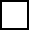   Sunt/suntem cetățean/cetățeni român/români;  Am vârsta cuprinsă între 20 – 45 ani;  Nu am mai beneficiat/ nu beneficiez de alt program cu același scop, finanțat din fonduri publice, derulat în anul în curs, la nivel local sau central;  Dețin un document din care să rezulte diagnosticul de infertilitate/o afecțiune incompatibilă cu reproducerea pe cale naturală, precum și indicația medicală pentru realizarea procedurii de FIV eliberat de un medic specialist în obstetrică-ginecologie cu supraspecializare FIV și reproducere umană asistată medical, angajat sau colaborator al unității sanitare pentru care optez;  Sunt/suntem asigurată/asigurați în sistemul de asigurări sociale de sănătate din România.Anexez prezentei actele doveditoare celor declarate anterior:  Copie/copii conformă/conforme cu originalul a cărții/cărților de identitate (C.I.);  Declarație pe propria răspundere că nu am beneficiat sau nu beneficiez de un sprijin financiar aferent unui alt program cu același scop, finanțat din fonduri publice, derulat în anul în curs la nivel local sau central; Document din care să rezulte diagnosticul de infertilitate/o afecțiune incompatibilă cu reproducerea pe cale naturală, precum și indicația medicală pentru realizarea procedurii de FIV eliberat de un medic specialist în obstetrică-ginecologie cu supraspecializare FIV și reproducere umană asistată medical, angajat sau colaborator al unității sanitare pentru care optez;  Adeverință eliberată de Casa de Asigurări de Sănătate sau orice alt document oficial care să ateste calitatea de asigurat în sistemul asigurărilor sociale de sănătate; Acord individual privind prelucrarea datelor cu caracter personal .Menționez că optez pentru clinica ..................................Semnătură/Semnături                                                                                       Data              